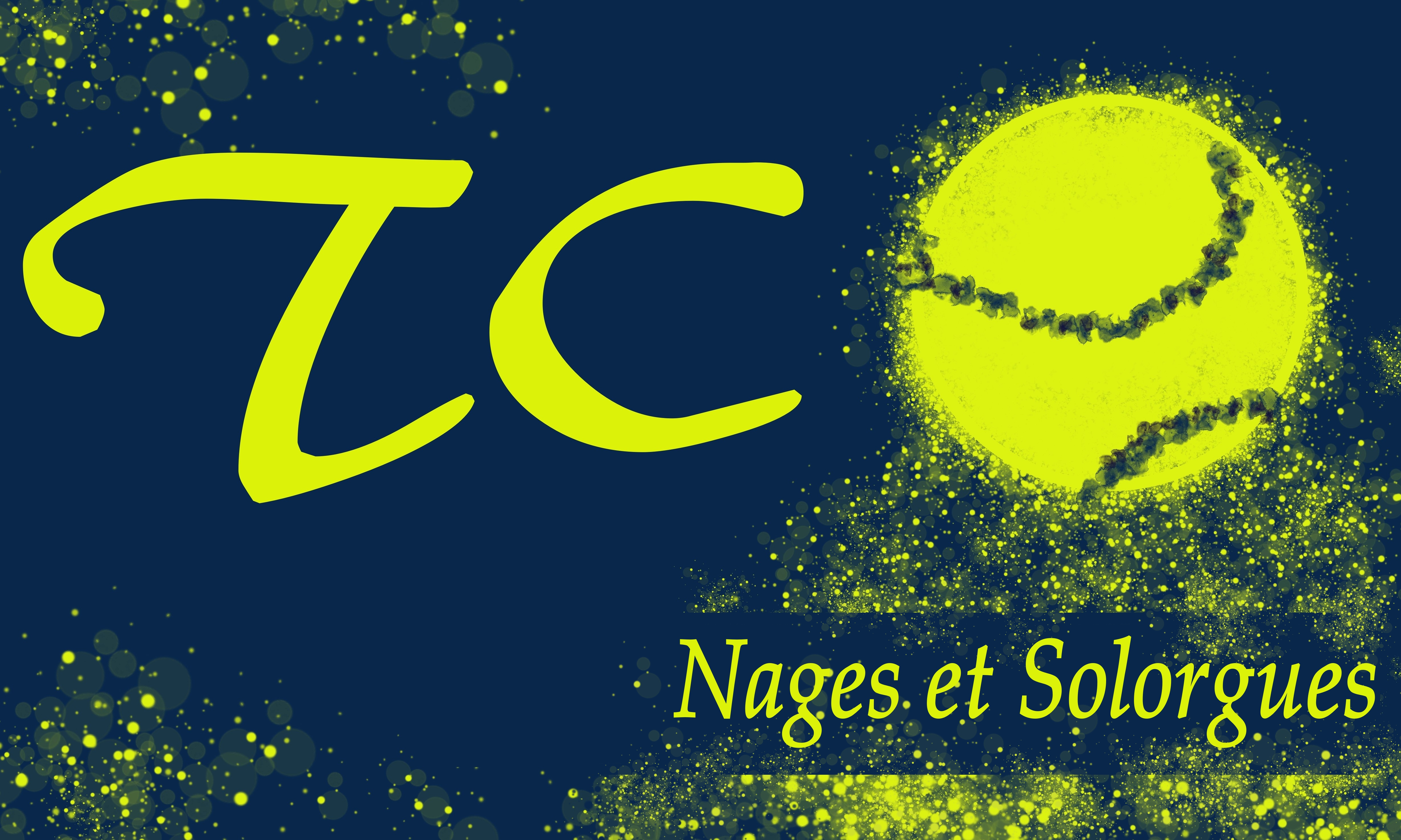 BULLETIN D’INSCRIPTION SAISON 2021 – 2022TENNIS CLUB DE L’OPPIDUM NOM : PRÉNOM : ADRESSE : ADRESSE MAIL :                                         @TELEPHONE fixe :         /       /       /       /    TELEPHONE portable :         /       /       /       /    DATE DE NAISSANCE :            /          /        (NB: Facilité de paiement avec 3 chèques (sept/ jan/avril); ne suspend pas l’inscription en cas d’arrêt de l’enfant. Les dossiers complets ( bulletin + chèque(s) + certificat médical ou certificat sur l’honneur sont à remettre AU PLUS TOT)  ADULTES Je soussigné(e) M/Mme [Prénom NOM] Atteste avoir renseigné le questionnaire de santé QS-SPORT Cerfa N°15699*01 et avoir répondu par la négative à l’ensemble des rubriques ou avoir fourni un certificat médical de non contre indication à la pratique du tennis en loisirs ou en compétition (si non remis en 2019/2020 et 2020/2021)Reconnais avoir conscience des risques inhérents à la pratique du sport, avoir été informé et avoir pris connaissance des garanties d’assurance proposées avec la licence. M’engage à respecter le règlement intérieur de l'association dont je reconnais avoir pris connaissance, et à décharger l'association TCO de toutes les responsabilités en cas de non-respect de ce règlement ENFANTS Je soussigné(e) M/Mme [Prénom NOM]                                             En ma qualité de représentant légal de [Prénom NOM]Atteste avoir renseigné le questionnaire de santé QS-SPORT Cerfa N°15699*01 et avoir répondu par la négative à l’ensemble des rubriques ou avoir fourni un certificat médical de non contre indication à la pratique du tennis en loisirs ou en compétition. (si non remis en 2019/2020 et 2020/2021) Reconnais avoir conscience des risques inhérents à la pratique du sport, avoir été informé et avoir pris connaissance des garanties d’assurance proposées avec la licence.  M'engage à respecter le règlement intérieur de l'association dont je reconnais avoir pris connaissance, à vérifier la présence du professeur sur le court de tennis avant de laisser mon enfant, à récupérer mon enfant à l'heure précise de fin de cours, à décharger l'association TCO de toutes les responsabilités en cas de non-respect de ce règlement.Droit à l’image : Autorisez-vous la publication de photos sur notre site et sur la page Face book du TCO , sur le journal du village ou encore sur le midi libre lors d’articles événements.                                                                                                                                                          (Barrer SVP la mention inutile)   Oui  / Non    Signature : Communication des coordonnées téléphoniques et/ou adresses mails sur le site ADOC (FFT - TCO) pour utiliser le site pour les réservations des courts. Seuls les membres du club auront accès à ces informations.                                                (Barrer SVP la mention inutile)   Oui  / Non    Signature :                 Fait à :                                      le :                Signature du sportif et du représentant légal (précédée de la mention "lu et approuvé")  Renseignements sur le site du club :        http://www.tennis-club-oppidum.fr/blog/  (Rubrique contact)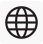 N’hésitez pas à vous abonner à notre page face book :      @TCOppidum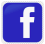 CatégorieAdhésion TCO (avec licence) à régler au TCOchoixCours (25 séances)à régler à Léa RedonchoixADULTE105 €   (35+35+35)COUPLE160 €   (54+53+53)ADULTE COMPÉTITION125 €  (43+41+41)JEUNES -18 ANS60 €   (20+20+20)JEUNES +18 ANS (étudiant)68 €   (24+22+22)ADHÉSION SECOND CLUB (sans licence)85 €   (29+28+28)MINI TENNIS : 1H hebdo (à partir de la première année d’école)12 €128 €  (43+43+42)MINI TENNIS COMPETITION : 2H hebdo20 €208 €  (70+70+68)TENNIS COMPETITION : 3H hebdo20 €280 €  (94+94+92)TENNIS LOISIR : 1H30 hebdo20 €150 €  (50+50+50)Total TCOTotal Léa Redon